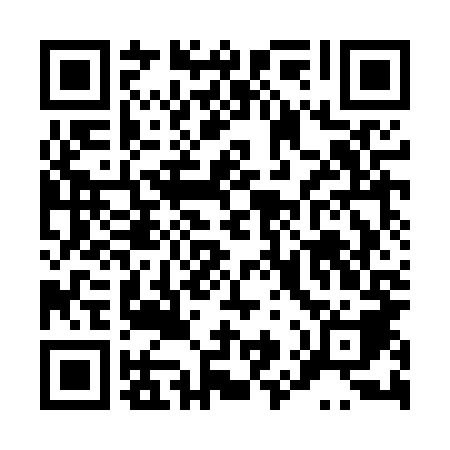 Ramadan times for Wegorzyce, PolandMon 11 Mar 2024 - Wed 10 Apr 2024High Latitude Method: Angle Based RulePrayer Calculation Method: Muslim World LeagueAsar Calculation Method: HanafiPrayer times provided by https://www.salahtimes.comDateDayFajrSuhurSunriseDhuhrAsrIftarMaghribIsha11Mon4:264:266:2312:103:595:575:577:4812Tue4:234:236:2112:094:015:595:597:5013Wed4:214:216:1812:094:026:016:017:5214Thu4:184:186:1612:094:046:036:037:5415Fri4:154:156:1412:094:056:056:057:5616Sat4:134:136:1112:084:076:076:077:5817Sun4:104:106:0912:084:086:086:088:0018Mon4:074:076:0612:084:106:106:108:0219Tue4:044:046:0412:074:116:126:128:0420Wed4:024:026:0112:074:136:146:148:0721Thu3:593:595:5912:074:146:166:168:0922Fri3:563:565:5712:074:166:186:188:1123Sat3:533:535:5412:064:176:196:198:1324Sun3:503:505:5212:064:196:216:218:1525Mon3:473:475:4912:064:206:236:238:1826Tue3:443:445:4712:054:216:256:258:2027Wed3:413:415:4412:054:236:276:278:2228Thu3:383:385:4212:054:246:296:298:2529Fri3:353:355:3912:044:266:316:318:2730Sat3:323:325:3712:044:276:326:328:2931Sun4:294:296:351:045:287:347:349:321Mon4:264:266:321:045:307:367:369:342Tue4:234:236:301:035:317:387:389:373Wed4:204:206:271:035:327:407:409:394Thu4:174:176:251:035:347:417:419:425Fri4:144:146:231:025:357:437:439:446Sat4:104:106:201:025:367:457:459:477Sun4:074:076:181:025:387:477:479:498Mon4:044:046:151:025:397:497:499:529Tue4:004:006:131:015:407:517:519:5510Wed3:573:576:111:015:417:527:529:57